ORDER FORMMail to order.sto@ysds.com and attach to the shipment1 The highest value of the volumetric weight or actual weight2 The cost of insurance is 1.5% of the insured value3 If the shipment is for sales purposes please attach current invoiceAll missions are carried out in accordance to the general provisions set in NSAB2000PICKUP FROMPICKUP FROMPICKUP FROMPICKUP FROMPICKUP FROMSender (Company & Address):Sender (Company & Address):Invoice reference:Invoice reference:Invoice reference:Your e-mail: Your e-mail: Your e-mail: Your phone number:Your phone number:Your phone number:DELIVER TODELIVER TODELIVER TODELIVER TODELIVER TORecipient (Company & Address):Recipient (Company & Address):Receiver (person):Receiver (person):Receiver (person):Receiver e- mail:Receiver e- mail:Receiver e- mail:Receiver phone number:Receiver phone number:Receiver phone number:SHIPMENT INFORMATIONSHIPMENT INFORMATIONSHIPMENT INFORMATIONSHIPMENT INFORMATIONSHIPMENT INFORMATIONContents:Contents:Contents:Contents:Contents:Number of parcels:Total weight1:Total weight1:Total weight1:Dimensions (WxHxL cm):Desired service level (deliver before):Desired service level (deliver before):Insurance value2 (SEK):Insurance value2 (SEK):Insurance value2 (SEK): 12:00    17:00    Special    Palltransport 12:00    17:00    Special    PalltransportDangerous goods information:Dangerous goods information:Dangerous goods information:Dangerous goods information:Dangerous goods information: Dangerous Goods                Lithium batteries               Biological substances (UN3373) Dryice (UN1845) _____ kg dryice                                     Contact me for guidance Dangerous Goods                Lithium batteries               Biological substances (UN3373) Dryice (UN1845) _____ kg dryice                                     Contact me for guidance Dangerous Goods                Lithium batteries               Biological substances (UN3373) Dryice (UN1845) _____ kg dryice                                     Contact me for guidance Dangerous Goods                Lithium batteries               Biological substances (UN3373) Dryice (UN1845) _____ kg dryice                                     Contact me for guidance Dangerous Goods                Lithium batteries               Biological substances (UN3373) Dryice (UN1845) _____ kg dryice                                     Contact me for guidanceGeneral information:General information:FOR RECIPIENTS OUTSIDE THE EUFOR RECIPIENTS OUTSIDE THE EUFOR RECIPIENTS OUTSIDE THE EUFOR RECIPIENTS OUTSIDE THE EUFOR RECIPIENTS OUTSIDE THE EUWho is paying for taxes/duties:Who is paying for taxes/duties:Who is paying for taxes/duties:Customs value (SEK):Customs value (SEK): Sender    Receiver  Contact me for guidance Sender    Receiver  Contact me for guidance Sender    Receiver  Contact me for guidanceCustoms declaration 3 (description):Customs declaration 3 (description):Customs declaration 3 (description):Customs declaration 3 (description):Customs declaration 3 (description):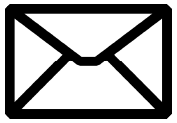 order.sto@ysds.com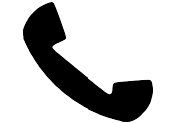 08 - 51 800 400